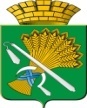 АДМИНИСТРАЦИЯ КАМЫШЛОВСКОГО ГОРОДСКОГО ОКРУГАП О С Т А Н О В Л Е Н И Еот 06.09.2022 № 821                  О начале отопительного сезона 2022/2023 годаВ соответствии с Правилами предоставления коммунальных услуг собственникам и пользователям помещений в многоквартирных домах и жилых домов, утвержденных постановлением Правительства Российской Федерации от 06 мая 2011 года № 354, руководствуясь Уставом Камышловского городского округа, прогнозом погоды по Свердловской области  на сентябрь 2022 года, администрация Камышловского городского округаПОСТАНОВЛЯЕТ:1. Определить дату начала отопительного сезона 2022/2023 года по Камышловскому городскому округу с 15 сентября 2022 года.2. Предприятиям  и организациям города, имеющим на своем балансе или на обслуживании (в аренде) котельные, отапливающие жилищный фонд  и объекты социального назначения, произвести заполнение системы отопления и  контрольные топки в срок до 9  сентября 2022 года.3. Предприятиям и организациям города, имеющим на своем балансе или на обслуживании (в аренде) котельные, отапливающие жилищный фонд и объекты социального назначения допускается производить корректировку начала отопительного сезона согласно пункта 5 Правил предоставления коммунальных услуг собственникам и пользователям помещений в многоквартирных домах и жилых домов, утвержденных постановлением Правительства Российской Федерации от 06 мая 2011 года № 354 (отопительный период должен начинаться со дня, следующего за днем окончания 5-дневного периода, в течение которого  среднесуточная  температура наружного воздуха ниже 8 градусов Цельсия).4. Управляющим компаниям, юридическим лицам, предприятиям и организациям:4.1. быть готовыми к принятию тепловой энергии с 15 сентября 2022 года. 4.2. начисление  за отопление производить в соответствии с фактической датой подачи тепла.5. Опубликовать настоящее постановление в газете «Камышловские  известия» и разместить на официальном сайте администрации Камышловского городского округа в информационно-телекоммуникационной сети «Интернет».  6. Контроль за исполнением настоящего постановления возложить на первого заместителя главы администрации Камышловского городского округа Мартьянова К.Е.ГлаваКамышловского городского округа                                               А.В. Половников